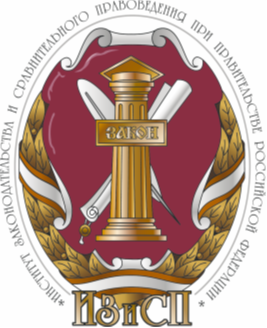 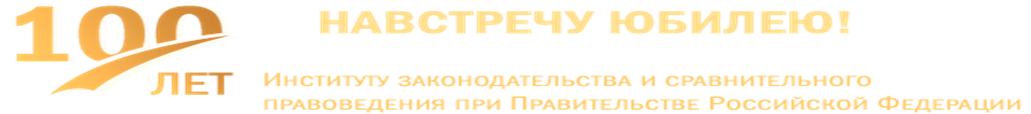 Институт законодательства и сравнительного правоведения при Правительстве Российской ФедерацииII Международная научно-практическая конференция «Управление через право»«Разрешительная деятельность в механизме государственного управления»2 марта 2022 года, г. МоскваМосква, Большая Черемушкинская, 34 ПРОГРАММА II Международной научно-практической конференции «Управление через право»«Разрешительная деятельность в механизме государственного управления»Круглый стол № 1«Разрешительный метод в государственном управлении: правовая природа разрешений»МодераторыНоздрачев Александр Филиппович – главный научный сотрудник отдела административного законодательства и процесса ИЗиСП, доктор юридических наук, профессор, заслуженный деятель науки Российской ФедерацииЕмельянов Александр Сергеевич – заведующий отделом административного законодательства и процесса ИЗиСП, доктор юридических наук, доцентКоординаторыКабытов Павел Петрович, старший научный сотрудник отдела административного законодательства и процесса ИЗиСП, кандидат юридических наукСтародубова Олеся Евгеньевна – научный сотрудник отдела административного законодательства и процесса ИЗиСПАннотация Российская Федерация вступила в период масштабного реформирования регуляторной политики, цель которого – формирование современной, адекватной требованиям времени и технологического развития эффективной системы регулирования в соответствующей сфере общественных отношений, основанной на выявлении наиболее значимых общественных рисков и их снижении до приемлемого уровня.В ее рамках была осуществлена «регуляторная гильотина», реформировано законодательство о государственном контроле (надзоре) и муниципальном контроле, сформировано законодательство об обязательных требованиях. Однако регуляторная реформа не может считаться завершенной без преобразования разрешительной системы.В деятельности исполнительной власти применяется широкий спектр методов. Все они объективно обусловлены, направлены на достижение целей государственного управления, взаимосвязаны друг с другом, но применяются в зависимости от конкретных условий и особенностей регулируемых общественных отношений.В практике государственного управления всегда особое значение придавалось разрешительному методу, суть которого в предоставлении субъекту права совершать определенные действия. Мощный импульс к применению этот метод получает в условиях рыночного регулирования. Многие виды деятельности, нуждающиеся в государственном регулировании, доступны посредством предоставления разрешений. Применение разрешительного метода регулирования общественных отношений является наиболее востребованным не только в российской, но и в зарубежной практике. Однако единство мнений относительно как природы и сущности разрешений, так и их системы в настоящее время отсутствует.Одной из существенных особенностей данного метода является то, что существует множество видов разрешений, которые могут приобретать различные формы – лицензии, собственно разрешения, допуски, пропуски, квоты, права, регистрация и т.д. Официального перечня разрешительных документов и органов, имеющих право их выдавать, не существует.Одними из главных вопросов для практиков являются: критерии выбора того или иного вида разрешения применительно к конкретным общественным отношениям, разграничение полномочий между федеральным и региональным уровнями государственной власти в разрешительной сфере, повышение эффективности разрешительного метода регулирования деятельности субъектов права при минимизации административной нагрузки. Вопросы цифровизации, глобализации и интеграции, формирование новой системы публичной власти также влияют на развитие и совершенствование разрешительной деятельности государства.Вопросы для обсужденияГенезис разрешительного метода управленияПравовая природа разрешенийВиды разрешенийФормы разрешенийПредоставление разрешенийПриостановление и аннулирование разрешенийЮридические последствия разрешенийРазрешительные правоотношенияСубъекты разрешительных правоотношенийКритерии и принципы выбора разрешений для регулирования отдельных сфер общественной деятельностиЦели и принципы разрешительной деятельностиФункции разрешительной деятельностиСоотношение разрешительной и контрольно-надзорной деятельностиВлияние интеграции и глобализации на регулирование разрешительной деятельностиЗарубежная доктрина и практика применения разрешений в целях государственного регулирования экономической деятельностиЭффективность разрешительного метода регулирования экономической деятельности: оценка и способы обеспеченияАбакумов Денис Васильевич, доцент кафедры административного и муниципального права Саратовской государственной юридической академии, кандидат юридических наук – «Разрешительная деятельность на государственной службе»Агамагомедова Саният Абдулганиевна, доцент кафедры государственно-правовых дисциплин Пензенского государственного университета, кандидат юридических наук, доцент – «Развитие разрешительных механизмов в таможенной сфере в условиях экономической интеграции»Буравлев Юрий Михайлович, доцент кафедры административного и информационного права РАНХиГС, кандидат юридических наук, доцент – «Разрешительная деятельность в области обеспечения транспортной безопасности»Воронов Алексей Михайлович, главный научный сотрудник НИЦ 4 ВНИИ МВД России доктор юридических наук, профессор – «Разрешительная деятельность  публичной администрации»Воронкова Светлана Владимировна, научный сотрудник Научно-исследовательского института промышленной и морской медицины Федерального медико-биологического агентства, кандидат юридических наук, магистр общественного здравоохранения – «Совершенствование разрешительной деятельности в сфере мореплавания: национальный и международный подходы»Гришковец Алексей Алексеевич, ведущий научный сотрудник сектора административного права и административного процесса Института государства и права РАН, доктор юридических наук, профессор – «Разрешительные правоотношения как вид полицейских отношений»Зайкова Светлана Николаевна, доцент кафедры административного и муниципального права Саратовской государственной юридической академии, кандидат юридических наук, доцент – «Разрешительная деятельность в области обеспечения транспортной безопасности»Исраелян Валентин Борисович, ведущий научный сотрудник отдела теории права и междисциплинарных исследований законодательства ИЗиСП, кандидат юридических наук, доцент – «Правовая природа разрешительной деятельности»Кабытов Павел Петрович, старший научный сотрудник отдела административного законодательства и процесса ИЗиСП, кандидат юридических наук – «О «цене» разрешений»Кислухин Владимир Александрович, доцент кафедры государственно-правовых дисциплин Волго-Вятского института (филиала) Московского государственного юридического университета имени О.Е. Кутафина (МГЮА), кандидат юридических наук, доцент – «Современное состояние разрешительной системы в полиции государств Союза Бенилюкс и направления ее реформирования»Кузнецов Владимир Иванович, ведущий научный сотрудник отдела административного законодательства и процесса ИЗиСП, кандидат юридических наук – «Метод разрешения в России: исторический аспект»Лебедева Екатерина Алексеевна, ответственный секретарь Национальной ассоциации административистов, заместитель заведующего кафедрой административного права и процесса Московского государственного юридического университета имени О.Е. Кутафина (МГЮА), кандидат юридических наук, доцент – «Разрешительная система в области миграции: проблемы и пути решения»Лукьянова Влада Юрьевна, заведующий лабораторией правового мониторинга и социологии права ИЗиСП, кандидат философских наук – «Система и характерные особенности разрешений в области промышленной безопасности»Михеева Ирина Вячеславовна, заведующий кафедрой конституционного и административного права Национального исследовательского университета «Высшая школа экономики» (Нижний Новгород), доктор юридических наук – «Правовая природа согласования как одной из форм разрешительного режима»Морозов Виталий Евгеньевич, старший преподаватель кафедры «Государственно-правовые дисциплины» Тихоокеанского государственного университета – «Административно-правовая концепция управления рисками в разрешительной деятельности федеральных органов исполнительной власти» Побежимова Нелли Ивановна, профессор кафедры административного и информационного права юридического факультета Института права и национальной безопасности РАНХ и ГС при Президенте РФ, кандидат юридических наук, профессор, заслуженный работник высшей школы Российской Федерации – «Разрешительная деятельности в сфере образования»  Полякова Татьяна Анатольевна, и.о. заведующего сектором информационного права и международной информационной безопасности ИГП РАН, главный научный сотрудник, доктор юридических наук, профессор, Заслуженный юрист Российской Федерации совместно с Бойченко Игнат Сергеевич, научный сотрудник сектора информационного права и международной информационной безопасности ИГП РАН к.ю.н. – «Правовое обеспечение электронного взаимодействия органов публичной власти»Попов Александр Иванович, начальник кафедры государственных и гражданско-правовых дисциплин Московского университета МВД России имени В.Я. Кикотя (Рязанский филиал, кандидат юридических наук, доцент – «Понятие и правовая природа разрешений в государственном управлении»Рувинский Роман Зиновьевич, доцент кафедры истории и теории государства и права Нижегородского института управления – филиала РАНХиГС, кандидат юридических наук, доцент – «Использование рейтинговых механизмов в разрешительной деятельности государства: опыт Китая и перспективы для России»Сарьян Вильям Карпович, научный консультант ФГУП НИИ Радио, доктор технических наук, профессор, академик Национальной академии наук Республики Армения – «Предложения междисциплинарного коллектива по организации государственного регулирования при предоставлении массовому пользователю критически важных информационных услуг»Символоков Олег Анатольевич, ведущий научный сотрудник отдела гражданского законодательства и процесса ИЗиСП, кандидат юридических наук, доцент – «Правовые вопросы разрешительной деятельности в электроэнергетике»Скоробогатов Андрей Валерьевич, профессор кафедры теории государства и права и публично-правовых дисциплин Казанского инновационного университета имени В.Г. Тимирясова (ИЭУП), доктор исторических наук, доцент – «Правотворчество как разрешительная деятельность»Сладкова Анастасия Вячеславовна, заместитель заведующего кафедрой административного права и процесса Московского государственного юридического университета имени О.Е. Кутафина (МГЮА), кандидат юридических наук – «Разрешительная система в области рынка ценных бумаг»Стадзонь Людмила Владимировна, доцент кафедры административного права и процесса Московского государственного юридического университета имени О.Е. Кутафина (МГЮА), кандидат юридических наук – «Оптимизация лицензионно-разрешительной деятельности: современное состояние и перспективы развития»Хазанов Сергей Дмитриевич, заведующий кафедрой административного права Уральского государственного юридического университета, кандидат юридических наук, доцент – «Разрешительные режимы в административно-деликтном праве: проблемы гармонизации обязательных требований»Черкасов Константин Валерьевич, заведующий кафедрой юридических дисциплин Российского государственного гуманитарного университета (филиал в г. Домодедово), профессор кафедры административного и финансового права Всероссийского государственного университета юстиции (РПА Минюста России), доктор юридических наук, доцент; Пиптюк Анна Викторовна, доцент кафедры юридических дисциплин Российского государственного гуманитарного университета (филиал в г. Домодедово), кандидат юридических наук – «Риск-ориентированный подход в государственном управлении: законодательное регулирование и проблемы правоприменения»Шеншин Виктор Михайлович, доцент кафедры теории и истории государства и права Санкт-Петербургского университета Государственной противопожарной службы МЧС России, кандидат юридических наук, доцент, член Национальной ассоциации административистов – «Взгляд на контрольно-надзорную деятельность через призму «регуляторной гильотины»Шерстобоев Олег Николаевич, декан юридического факультета Новосибирского государственного университета экономики и управления, кандидат юридических наук, доцент – «Разрешительный режим в призме теории административного усмотрения»  Ткаченко Дмитрий Геннадьевич, преподаватель Московского Экономического Института – «Природа и сущность разрешений» Стародубова Олеся Евгеньевна, научный сотрудник отдела административного законодательства и процесса ИЗиСП – «Информационное обеспечение разрешительной деятельности»Газетов Антон Николаевич, заведующий отделом ИЗиСП, кандидат экономических наук, аспирант ИЗиСП – «Регулирование общественных отношений в сфере развития предпринимательства в Российской ФедерацииЗюльков Дмитрий, аспирант Финансового университета при Правительстве Российской Федерации – «Разрешительная деятельность в механизме государственного управления в области цифровых прав»Юдкин Артем Владимирович, директор АНО ДПО «Национальный центр повышения квалификации и компетенций» – «О возможностях формирования единого механизма «регуляторной гильотины»Карицкая Анастасия Андреевна, аспирант Санкт-Петербургского государственного университета – «Реформированное законодательство о контрольно-надзорной деятельности и порядок лицензионного контроля: проблемы соотношения»Савченко Елена Алексеевна, специалист первой категории ИЗиСП – «Эффективность разрешительного метода регулирования в условиях цифровизации»Хайретдинова Алина Ильясовна, аспирант Института права Башкирского государственного университета – «Государственный интерес в разрешительной деятельности»Участие в дискуссииАнисифорова Марьям Владимировна, ведущий научный сотрудник ВНИИ МВД России, кандидат юридических наукБелозорова Наталья Витальевна, начальник отдела оценки регулирующего воздействия Департамента инвестиций и развития малого и среднего предпринимательства Краснодарского краяБесхлебный Сергей Николаевич, магистрант ИЗиСПБирюкова Виктория Николаевна, директор Департамента правового обеспечения Министерства сельского хозяйства Российской ФедерацииБурлуцкая Вера Петровна, консультант Министерства экономического развития Новосибирской областиВеличко Михаил Юрьевич, руководитель Адвокатского кабинета М.Ю. Величко Витушкин Вячеслав Александрович, руководитель аппарата Счетной палаты Российской ФедерацииВласова Виктория Олеговна, советник отдела международного сотрудничества и мониторинга исполнения решений в сторонах Департамента технического регулирования и аккредитации Евразийской экономической комиссииГвасалиа Мишико Резоевич, начальник отдела методологии государственной надзорной деятельности и аналитики Управления метрологии, государственного контроля и надзора РосстандартаДмитрикова Екатерина Александровна, доцент кафедры административного и финансового права Санкт-Петербургского государственного университета, кандидат юридических наукЕршов Илья Игоревич, начальник отдела законодательной метрологии Управления РосстандартаЗавертяева Наталья, аппарат Счетной палаты Российской ФедерацииЗуева Ирина Борисовна, аспирант Института государства и права РАНИбрагимова Амина Магомедовна, консультант Агентства по предпринимательству и инвестициям Республики ДагестанИвкина Ирина Александровна, консультант Евразийской экономической комиссииКацевалова Ксения Сергеевна, ведущий консультант Департамента регуляторной политики и развития законодательства Министерства юстиции Российской ФедерацииКокорев Александр Александрович, начальник центра нормотворческой деятельности ОАО «РЖД»Конев Сергей Игоревич, заместитель декана юридического факультета РГУ нефти и газа имени И.М. ГубкинаКуприянович Мария Сергеевна, специалист первой категории отдела аппарата директора ИЗиСПЛеошкевич Елена, аспирант ИЗиСПЛифанов Дмитрий Максимович, аспирант кафедры административного права Уральского государственного юридического университетаЛихмановская Марина Александровна, начальник отдела по координации контрольной и надзорной деятельности Министерства экономического развития Республики ХакасияМамедов Джахангир Набиевич, советник депутата Государственной Думы Федерального Собрания Российской ФедерацииНадирова Рамиля Расимовна, ведущий юрисконсульт Министерства экономического развития Новосибирской областиНазаров Никита Алексеевич, аспирант ИЗиСПНикитина Ольга Львовна, юрист ИП А.А. Ахмедова Пахомов Алексей Викторович, советник руководителя Центра экспертизы контрольной (надзорной) и разрешительной деятельностиРахимов Комрон Хакимджонович, ассистент-аспирант кафедры теории и истории международных отношений, эксперт Центра исследований постсоветских стран Российского университета дружбы народов, кандидат исторических наукРерих Лада Александровна, главный специалист правового отдела ДГХ администрации г. Симферополя Республики КрымСаулен Нуржан, стажер юридического факультета МГУ имени М.В. Ломоносова, доктор PhDСевастьянова Анастасия, Департамент торговой политики Евразийской экономической комиссииСибиренко Ирина Владимировна, руководитель направления Центра экспертизы контрольной (надзорной) и разрешительной деятельностиСолнцева Эльвира Сергеевна, начальник отдела оценки государственного воздействия на бизнес-среду Государственного казенного учреждения Новосибирской области «Центр регионального развития»Тривайло Кирилл Александрович, ведущий юрисконсульт ГКУ НСО «Центр регионального развития»Цветкова Елена Вячеславовна, помощник руководителя Федеральной службы по фитосанитарному и ветеринарному надзору Российской Федерации Шмелев Иван Валерьевич, ассистент Российского университета дружбы народов, кандидат юридических наукКруглый стол № 2«Разрешительная деятельность в субъектах Российской Федерации и муниципальных образованиях»МодераторыАндриченко Людмила Васильевна – заведующий центром публично-правовых исследований ИЗиСП, доктор юридических наук, профессор, заслуженный юрист Российской ФедерацииПостников Александр Евгеньевич – заведующий отделом конституционного права ИЗиСП, доктор юридических наук, профессор, заслуженный деятель науки Российской ФедерацииСадовникова Галина Дмитриевна – профессор кафедры конституционного и муниципального права Московского государственного юридического университета имени О.Е. Кутафина (МГЮА), доктор юридических наук, профессорКоординаторГаунова Жанна Азретовна – младший научный сотрудник центра публично-правовых исследований ИЗиСПАннотацияОсновы разрешительной деятельности в субъектах Российской Федерации и муниципальных образованиях регулируются актами федерального законодательства. Вместе с тем многие значимые вопросы осуществления разрешительной деятельности на региональном и муниципальном уровнях устанавливаются в соответствии с нормативными правовыми актами субъектов Российской Федерации и муниципальных образований. Это создает предпосылки для активизации данной деятельности исходя из региональной и местной специфики. В связи с этим актуальна постановка вопросов о пределах самостоятельности субъектов Российской Федерации и муниципальных образований в соответствующем нормотворчестве. В равной степени важен вопрос о построении системы органов государственной власти субъектов Российской Федерации и местного самоуправления, осуществляющих разрешительную деятельность. Грамотное решение этого вопроса – важнейшее проявление принципов федерализма и местного самоуправления. Представляется актуальным также оптимальное соотношение разрешительной и контрольной деятельности на уровне субъектов Российской Федерации.Вопросы для обсужденияРазрешительная деятельность в системе полномочий органов государственной власти субъектов Российской Федерации и органов местного самоуправления Разграничение полномочий органов государственной власти субъектов Российской Федерации и муниципальных образований в сфере осуществления разрешительной деятельности в Российской ФедерацииРазвитие правового регулирования разрешительной деятельности в субъектах Российской Федерации и муниципальных образованиях в отдельных сферах (социальной сфере, сфере жилищного строительства и т.д.)Судебный контроль за разрешительной деятельностью в субъектах Российской Федерации и муниципальных образованияхМеры противодействия коррупции в осуществлении разрешительной деятельности на региональном и муниципальном уровняхОсобенности осуществления разрешительной деятельности органами публичной власти федеральной территории «Сириус»Андриченко Людмила Васильевна, заведующий центром публично-правовых исследований ИЗиСП, доктор юридических наук, профессор, заслуженный юрист Российской Федерации – «Компетенция органов государственной власти субъектов Российской Федерации и органов местного самоуправления в области разрешительной деятельности»Семенов Илья Александрович, аспирант ИЗиСП – «Особенности осуществления разрешительной деятельности органов публичной власти на федеральной территории»Добролюбова Елена Игоревна, ведущий научный сотрудник Центра технологий государственного управления Института прикладных экономических исследований РАНХиГС, кандидат экономических наук – «Разрешительная деятельность на региональном уровне: основные тенденции»Летаева Елена Андреевна, доцент кафедры организации деятельности охранно-конвойных подразделений органов внутренних дел Тюменского института повышения квалификации сотрудников МВД России, кандидат юридических наук – «Центры временного содержания иностранных граждан в системе государственного миграционного контроля»Иванов Станислав Александрович, доцент кафедры теории государства и права Московского университета МВД России имени В.Я. Кикотя, кандидат юридических наук, доцент – «Иерархические и координационные связи в механизме государственного управления»Лукманов Исмаил Даниялович, советник префектуры ЦАО г. Москвы, аспирант ИЗиСП – «Разрешительная система участия в местных выборах на примере Москвы»Постников Александр Евгеньевич, заведующий отделом конституционного права ИЗиСП, доктор юридических наук – «Пределы правового регулирования субъектов РФ разрешительной деятельности на региональном и муниципальном уровнях»Никитина Елена Евгеньевна, ведущий научный сотрудник отдела конституционного права ИЗиСП, кандидат юридических наук – «Государственный и муниципальный контроль поддержки социально ориентированных некоммерческих организаций в субъекте Российской Федерации»Шульга Сергей Витальевич, ведущий научный сотрудник отдела конституционного права ИЗиСП, кандидат юридических наук – «Проблемы правового регулирования миграционного учета пребывания иностранных граждан и лиц без гражданства в субъектах Российской Федерации»Флитер Яна Сергеевна, ведущий юрисконсульт Банк России, аспирант ИЗиСП – «Разрешительные процедуры на рынке цифровых валют и цифровых финансовых активов и цифровых валют» Измайлов Алибек Булатович, аспирант ИЗиСП – «Практические проблемы регулирования охраны окружающей среды и вопросов обращения с отходами на примере Республики Дагестан»Колосова Нина Михайловна, ведущий научный сотрудник отдела конституционного права ИЗиСП, доктор юридических наук – «Законодательные запреты для регионального депутата»Столярова Зинаида Николаевна, доцент кафедры управления деятельностью подразделений обеспечения охраны общественного порядка центра командно-штабных учений Академии управления МВД России, кандидат юридических наук – «Разрешительная деятельность органов внутренних дел в сфере миграции»Плюгина Инна Владимировна, ведущий научный сотрудник центра публично-правовых исследований ИЗиСП, кандидат юридических наук – «Разрешительные процедуры в сфере трудовой миграции как инструмент регулирования рынка труда»Нанба Сариа Беслановна, ведущий научный сотрудник центра публично-правовых исследований ИЗиСП, кандидат юридических наук – «Разрешительная система в сфере муниципального регулирования»Пирязева Наталья Евгеньевна, аспирант ИЗиСП – «Специфика прекращения гражданства Российской Федерации в административном порядке»Помазанский Андрей Евгеньевич, ведущий научный сотрудник отдела конституционного права ИЗиСП, кандидат юридических наук – «Решения Конституционного Суда Российской Федерации в системе источников права, регулирующих разрешительную деятельность в субъектах Российской Федерации и муниципальных образованиях»Гаунова Жанна Азретовна, младший научный сотрудник центра публично-правовых исследований ИЗиСП – «Разрешительная деятельность в социальной сфере в зарубежных государствах»Участие в дискуссииТрещетенкова Наталья Юрьевна, старший научный сотрудник отдела конституционного права ИЗиСПКруглый стол № 3«Разрешительная деятельность в социальной сфере»МодераторыПутило Наталья Васильевна – заведующий отделом социального законодательства ИЗиСП, кандидат юридических наукВолкова Наталья Сергеевна – заместитель заведующего отделом социального законодательства ИЗиСП, кандидат юридических наукПетюкова Оксана Николаевна – профессор департамента правового регулирования экономической деятельности, заместитель декана по научной работе и международному сотрудничеству юридического факультета Финансового университета при Правительстве Российской Федерации, доктор юридических наукКоординаторыЕремина Ольга Юрьевна – старший научный сотрудник отдела социального законодательства ИЗиСП, кандидат юридических наукХромова Наталья Михайловна – научный сотрудник отдела социального законодательства ИЗиСПАннотацияВ Российской Федерации, как и во всех развитых государствах, реформирование деятельности государственного аппарата является перманентным процессом, на каждой фазе которого акцент делается на наиболее злободневных проблемах. Если административная реформа 2004 г. решала задачу структурирования системы органов исполнительной власти, то реформа контрольно-надзорной деятельности, длящаяся по настоящее время, ставит своей задачей пересмотр системы требований к основным видам экономической деятельности, снижение административных барьеров и иных препятствий, с которыми сталкиваются лица, такую деятельность осуществляющие. Социальная сфера представляет собой особый объект государственно-правового воздействия в силу множественности отраслей ее составляющих, тесного переплетения публичных и частных интересов, наличия оригинальных финансовых и организационных институтов (например, государственные внебюджетные фонды). Эффективность государственного управления в образовании, здравоохранении, социальном обеспечении напрямую зависит от качества деятельности преимущественно государственных и муниципальных организаций, от того, насколько оптимально к соответствующим отношениям применяются режимы дозволения, обвязывания, запрещения, стимулирования. Уже сегодня можно сделать вывод о том, что реформа контрольно-надзорной деятельности привела к изменению применяемых мер разрешительного характера, изменению перечня лицензионных требований, появлению иных особенностей лицензирования и аккредитации.Вопросы для обсужденияОбязательные требования и социальное законодательство: проблема соотношения с отраслевыми стандартами, порядками, требованиямиСистематизация обязательных требований в отраслевых законах: решение близко или «миссия невыполнима»?Особенности решения задач «регуляторной гильотины» в отраслях социальной сферыРазрешительная деятельность в образовании, здравоохранении, культуре, физической культуре и спорте, социальном обеспеченииГосударственные информационные системы и разрешительная деятельность и др.Антонова Наталья Владиславовна, старший научный сотрудник ИЗиСП, кандидат юридических наук – «Качество жизни российских граждан: проблемы формирования социальных стандартов и нормативов»Басангов Денис Анатольевич, старший научный сотрудник отдела международного права ИЗиСП, кандидат юридических наук – «Административно-правовые аспекты защиты геномной информации»Волкова Наталья Сергеевна, заместитель заведующего отделом социального законодательства ИЗИСП, кандидат юридических наук – «Государственное управление в социальной сфере: тенденции развития»Еремина Ольга Юрьевна, старший научный сотрудник отдела социального законодательства ИЗиСП, кандидат юридических наук – «Трансформация разрешительной деятельности в сфере образования»Кротов Валентин Викторович, аспирант ИЗиСП – «Пределы регулирования правом категории «достоинство личности»Кушко Мария Андреевна, специалист первой категории отдела административного законодательства и процесса ИЗиСП – «Разрешительная деятельность в условиях новой коронавирусной инфекции»Маличенко Владислав Сергеевич, старший научный сотрудник отдела социального законодательства ИЗиСП – «Разрешительная деятельность в сфере обращения лекарственных средств»Мельник Тимур Евгеньевич, научный сотрудник отдела социального законодательства ИЗиСП – «Государственная аккредитация спортивных федераций как разрешительная деятельность»Петюкова Оксана Николаевна, профессор департамента международного и публичного права юридического факультета Финансового университета при Правительстве Российской Федерации, доктор юридических наук, доцент – «Роль обязательных требований при регулировании социального предпринимательства» Хромова Наталия Михайловна, научный сотрудник отдела социального законодательства ИЗиСП – «Особенности разрешительной деятельности органов УФСИН России в области санитарно-эпидемиологического надзора»Цомартова Фатима Валерьевна, старший научный сотрудник отдела социального законодательства ИЗиСП, кандидат юридических наук – «Обязательные требования в сфере обращения донорской крови и ее компонентов»Участие в дискуссииБернгардт Наталья Ивановна, начальник медико-санитарной части – врач ФКУЗ МСЧ-50 ФСИН РоссииДоброхотова Елена Николаевна доцент Российского государственного педагогического университета имени А.И. Герцена, кандидат юридических наук, доцентЖаворонков Роман Николаевич, профессор кафедры трудового права и права социального обеспечения Московского государственного юридического университета имени О.Е. Кутафина (МГЮА), доктор юридических наук, доцентКирилловых Андрей Александрович, доцент Вятского государственного университета, кандидат юридических наук, доцентТлюняева Аза Казбековна, главный государственный санитарный врач – начальник ЦГСЭН ФКУЗ МСЧ-50 ФСИН РоссииКруглый стол № 4«Оптимизация разрешительной деятельности в сфере охраны окружающей среды и природопользования: проблемы и решения»Модераторы Боголюбов Сергей Александрович – научный руководитель, главный научный сотрудник отдела экологического и аграрного законодательства ИЗиСП, заслуженный деятель науки Российской Федерации, доктор юридических наук, профессор Минина Елена Леонидовна – ведущий научный сотрудник отдела экологического и аграрного законодательства ИЗиСП, кандидат юридических наукМарьин Евгений Владимирович – доцент кафедры земельного права и государственной регистрации недвижимости факультета управления территориями Московского государственного университета геодезии и картографии, кандидат юридических наукКоординаторНиконов Родион Валентинович – младший научный сотрудник отдела экологического и аграрного законодательства ИЗиСПАннотацияЗаконодательное и иное правовое регулирование охраны окружающей среды и природопользования предполагает ряд ограничений хозяйственной и иной деятельности, осуществляемых на основе разрешений. Они включают, прежде всего, систему природоохранных нормативов, выдачу разрешений на негативное воздействие на окружающую среду.Олицетворением разрешений служит государственная и общественная экологическая экспертиза, предусматривающая оценку воздействия проекта на окружающую природную среду. Порядок осуществления экологических экспертиз, подбор и ответственность комиссий за их проведение, придание их заключениям правовой силы уполномоченным на то государственным органом исполнительной власти, доведение содержания заключений до сведения исполнителей и общественности призваны служить эффективными инструментами проведения в жизнь экологической политики Российской Федерации.Заслуживает совершенствования разрешительная деятельность в различных сферах народного хозяйства соответственно объектам охраны окружающей среды.Актуализируются вопросы государственной регистрации и оборота пестицидов, агрохимикатов, других опасных веществ, особенно в сельском хозяйстве. Расширяется круг разрешительных документов в области обращения с отходами производства и потребления, твердых коммунальных отходов, мест их складирования, переработки, утилизации, захоронения.  Свободное владение, пользование, распоряжение землей и другими природными ресурсами осуществляется их собственниками свободно согласно ч. 2 ст. 36 Конституции РФ, если это не наносит ущерба окружающей среде и не нарушает прав и законных интересов иных лиц, для обеспечения чего необходима система разрешительной деятельности, особенно при использовании на основании разрешения земельных участков, находящихся в государственной или муниципальной собственности. Основным инструментом государственной политики в сфере охраны недр служит лицензирование недропользования, иные способы правового регулирования отношений, связанных с разрешениями на пользование недрами, как и заслуживают рассмотрения разрешения на предоставление водного объекта, объекта животного мира в пользование, в частности подлежит анализу совершенствование правового регулирования охоты и рыболовства.Актуализируются проблемы государственного надзора и контроля в области охраны окружающей среды и природопользования, особенно в ходе осуществления градостроительной деятельности согласно требованиям Градостроительного кодекса РФ, федеральных законов об особо охраняемых природных территориях, об охране атмосферного воздуха и др.Требуют рассмотрения и анализа более общие проблемы обеспечения баланса публичных и частных интересов при установлении разрешительных режимов для природопользования, охраны окружающей среды, сужения либо расширения их в законодательстве Российской Федерации и субъектов Российской Федерации.Важны понимание и совмещение в сфере экологии тенденций на сокращение государственного, административного вмешательства в частные дела и тенденций на упорядочение природоохранной деятельности в условиях ухудшения качества природной среды, обострения кризисных явлений.Вопросы для обсужденияСистема природоохранных нормативов и выдача разрешений на негативное воздействие на окружающую среду: проблемы эффективностиОпыт регулирования разрешительной деятельности в области охраны окружающей среды и природопользования в зарубежных странахГосударственная экологическая экспертиза как инструмент разрешительной системыВопросы государственной регистрации и оборота пестицидов, агрохимикатов, других опасных веществРазрешительные документы в области обращения с отходамиПроблема обеспечения баланса публичных и частных интересов при установлении разрешительных режимов в природопользованииПрактика применения законодательства об использовании земельных участков, находящихся в государственной или муниципальной собственности, на основании разрешенияПравовое регулирование отношений, связанных с разрешениями на пользование недрами и лицензированием недропользованияПравовая природа решения о предоставлении водного объекта в пользованиеРазрешительный порядок использования объектов животного мираСовершенствование правового регулирования охоты и рыболовстваПроблемы государственного надзора и контроля в области охраны окружающей среды и природопользованияКичигин Николай Валерьевич, и.о. заведующего отделом экологического и аграрного законодательства ИЗиСП, кандидат юридических наук – «Экологическая экспертиза: прошлое, настоящее, будущее»Липски Станислав Анджеевич, декан юридического факультета Государственного университета по землеустройству, заведующий кафедрой земельного права Государственного университета по землеустройству, доктор экономических наук, доцент – «Разрешительные полномочия в условиях функциональной трехзвенности федеральных органов исполнительной власти (на примере управления природопользованием)»Чернов Сергей Николаевич, главный научный сотрудник Карельского научного Центра АН РФ Петрозаводского государственного университета, профессор Института экономики и права, доктор юридических наук, доктор исторических наук, профессор – «Разрешительная и контрольно-надзорная деятельность Финляндии и Норвегии в сфере государственного управления экологией»Галиновская Елена Анатольевна, ведущий научный сотрудник отдела экологического и аграрного законодательства ИЗиСП, кандидат юридических наук – «Разрешительная деятельность в сфере государственного управления земельными ресурсами»Волкова Татьяна Владимировна, судья Двенадцатого арбитражного апелляционного суда, доцент кафедры земельного и экологического права Саратовской государственной юридической академии, кандидат юридических наук, доцент – «Защита и гарантии прав в сфере управления земельными ресурсами»Пономарев Михаил Вячеславович, старший научный сотрудник отдела экологического и аграрного законодательства ИЗиСП, кандидат юридических наук – «Особенности реализации лицензионно-разрешительных механизмов в сфере обращения с отходами производства и потребления»Харинов Илья Николаевич, доцент Уральского государственного юридического университета В.Ф. Яковлева, кандидат юридических наук – «Проблемы отмены в порядке самоконтроля результатов предоставления публичных услуг в сфере охраны окружающей среды и природопользования»Сиваков Дмитрий Олегович, ведущий научный сотрудник отдела экологического и аграрного законодательства ИЗиСП, кандидат юридических наук – «Соотношение разрешительных и договорных способов регулирования природопользования»Налетов Кирилл Игоревич, старший научный сотрудник отдела сравнительно-правовых исследований ИЗиСП, кандидат юридических наук – «Элементы процедуры предоставления права пользования недрами. Между властными актами и гражданско-правовыми сделками» Биткова Людмила Алексеевна, и.о. заведующего кафедрой правоведения Российского государственного аграрного университета – МСХА имени К.А. Тимирязева, кандидат юридических наук, доцент – «О разрешительном методе регулирования общественных отношений в сфере сельского хозяйства» Горохов Дмитрий Борисович, ведущий научный сотрудник отдела экологического и аграрного законодательства ИЗиСП, кандидат юридических наук – «Упразднение внутрихозяйственного охотустройства – новая проблема для государственного управления в сфере охотничьего хозяйства»Алексеева Екатерина Владимировна, аспирант ИЗиСП – «Земельный надзор как механизм предупреждения земельных правонарушений: проблемы и пути совершенствования» Ясинский Сергей Романович, заместитель начальника Управления оформления и изменения лицензий на пользование недрами «Росгеолэкспертиза» – «Изменение правового регулирования лицензирования пользования недрами»Алексеенко Надежда Алексеевна, специалист учебно-методического отдела юридического факультета Государственного университета по землеустройству, аспирант Государственного университета по землеустройству – «Правовое регулирование использования оленьих пастбищ на примере квотирования как формы разрешительной системы государства» Крашенинников Сергей Викторович, аспирант Российского государственного аграрного университета – МСХА имени К.А. Тимирязева – «К вопросу о рекультивации сельскохозяйственных земель вышедших из оборота»Леонова Ирина Игоревна, аспирант ИЗиСП – «Разрешительный режим в сфере ограничения выбросов парниковых газов»Участие в дискуссииРадионова Светлана Геннадьевна, руководитель Федеральной службы по надзору в сфере природопользованияШуплецова Юлия Игоревна, ведущий научный сотрудник отдела экологического и аграрного законодательства ИЗиСП, кандидат юридических наукГаврилов Андрей Вадимович, начальник Правового управления Федеральной службы по надзору в сфере природопользованияКлимова Мариана Алексеевна, заместитель руководителя Федеральной службы по надзору в сфере природопользованияБакунькин Артем Николаевич, аспирант ИЗиСППапков Сергей Сергеевич, аспирант ИЗиСПКруглый стол № 5«Разрешительные механизмы государственного управления в сфере публичных финансов»МодераторыПоветкина Наталья Алексеевна – заведующий отделом финансового, налогового и бюджетного законодательства ИЗиСП, доктор юридических наук, профессорОмелехина Наталья Владимировна – заведующий кафедрой административного и финансового права Новосибирского государственного университета, доктор юридических наук, доцентКоординаторВоробьев Никита Сергеевич – младший научный сотрудник отдела финансового, налогового и бюджетного законодательства ИЗиСП АннотацияРазрешительная деятельность как часть работы управленческого механизма современного Российского государства, преломляясь через призму финансов, реализуется с использованием как классических, так и неклассических регулятивных и смежных с ними процедур государственного воздействия на общественные экономические отношения. Инструментарий публичной финансовой деятельности столь многообразен, что применяемые к нему разрешительные подходы заслуживают особого научного внимания. Осмысление разрешительных процедур будет наиболее продуктивным, если исходить из дифференциации публичных аспектов в сфере функционирования финансов, отдельно выделяя финансовые отношения с участием публично-правовых образований, государственных корпораций и публично-правовых компаний, а также участников финансового рынка. Во всех перечисленных случаях критерием направленности правового воздействия является публичный интерес. Совокупность обязательных платежей, взимаемых в связи с проведением разрешительных процедур, имеет значение для формирования бюджетов бюджетной системы Российской Федерации. В этом смысле важна оценка роли публичных финансов не только для обеспечения разрешительной модели Российской Федерации (регулирующее воздействие платежей), но и для исполнения расходных обязательств публично-правовых образований (фискальная функция финансов). Для непосредственного управления самими публичными финансами применяются не обычные разрешительные процедуры в их традиционном понимании, а элементы этих процедур. С учетом сказанного заслуживают внимания дискуссионные проблемы санкционирования оплаты денежных обязательств, выбора финансовых организаций для совершения операций со средствами бюджетов бюджетной системы, что требует соответствующей научной оценки не только с точки зрения финансово-правового, но и междисциплинарного подходов. Направленность финансового рынка на вовлечение доходов неограниченного круга лиц в круговорот работы финансовых посредников (банков, инвестиционных фондов, страховых компаний, операторов инвестиционных платформ) обусловливает использование классических разрешительных процедур (прежде всего, лицензирования), направленных на охрану интересов потребителей финансовых услуг, стабильность банковской системы и т.п. Предпринимаемые органами публичной власти шаги, связанные с повышением финансовой грамотности и обеспечением инвестиционной активности граждан, требуют создания механизма гарантирования, в том числе путем использования механизмов разрешения.Проблемы разрешительной деятельности в сфере государственного управления финансами предлагается рассмотреть через призму финансовых рисков, требующих грамотного реагирования на стадии превенции и не только. Особый интерес представляет вопрос о соотношении разрешительных процедур с текущим и последующим финансовым контролем (надзором), а также в соотношении с саморегулированием в сфере публичной финансовой деятельности, внутренним контролем, деятельностью профессиональных финансовых сообществ и т.п. Обозначенный комплекс вопросов подлежит научному осмыслению с целью разработки правовой модели регулирования.Вопросы для обсужденияСистема ценностей, защищаемых в рамках разрешительных процедур в ходе осуществления публичной финансовой деятельностиБазовые категории финансового права и правовое регулирование разрешительных процедур в сфере публичных финансовФискальная и регулирующая функции финансов и разрешительные процедурыФинансовая стабильность, устойчивость, надежность: нормативно-правовая и теоретическая характеристики в аспекте использования разрешительных процедурФинансово-правовое обеспечение управления временно свободными денежными средствамиКритерии и принципы выбора разрешительных механизмов для регулирования отдельных сфер публичной финансовой деятельностиРазрешительные и альтернативные процедуры в сфере публичной финансовой деятельностиСоотношение разрешительной и контрольно-надзорной деятельностиСистемы гарантирования финансов в России и за рубежомРазрешительные механизмы и «зеленые» финансыАлексеев Александр Иванович, аспирант Финансового университета при Правительстве Российской Федерации – «Разрешительный порядок создания финансово-промышленных групп (кейрецу) в Японии 1952–1989 гг.»Журавлева Оксана Олеговна, ведущий научный сотрудник отдела финансового, налогового и бюджетного законодательства ИЗиСП, кандидат юридических наук – «Категория «разрешение» в законодательстве о налогах и сборах Российской Федерации»Леднева Юлия Викторовна, старший научный сотрудник отдела финансового, налогового и бюджетного законодательства ИЗиСП, кандидат юридических наук, доцент – «Саморегулирование в финансовой сфере как форма разрешительной деятельности»Маслов Кирилл Владиславович, доцент кафедры государственного и муниципального права Омского государственного университета имени Ф.М. Достоевского, кандидат юридических наук, доцент – «Превенция угроз налоговой безопасности государства посредством разрешительной деятельности»Надточий Владислав Дмитриевич, аспирант Российского университета дружбы народов – «Давность в налоговом праве и разрешительная деятельность»Надточий Михаил Дмитриевич, аспирант Российского университета дружбы народов – «Предварительные решения как метод регулирования в налоговом праве»Рыбакова Светлана Викторовна, ведущий научный сотрудник отдела финансового, налогового и бюджетного законодательства ИЗиСП, доктор юридических наук, доцент – «Лицензионные правоотношения с участием Банка России»Цветкова Елена Алексеевна, старший специалист отдела финансового, налогового и бюджетного законодательства ИЗиСП – «Защита прав налогоплательщиков в рамках предварительного налогового контроля»Участие в дискуссииБляшкин Алексей Александрович, аспирант ИЗиСП Гаськова Ксения Сергеевна, аспирант ИЗиСПИльичёва Ирина Альбертовна, ассистент кафедры административного и финансового права Новосибирского государственного университетаПшеунов Артур Муратович, аспирант Российского университета дружбы народовСадовская Татьяна Дмитриевна, доцент кафедры финансового права Российского государственного университета правосудия, кандидат юридических наук, доцентКруглый стол № 6«Уголовно-правовые риски разрешительной деятельности»МодераторыЗайцев Олег Александрович – главный научный сотрудник центра уголовного, уголовно-процессуального законодательства и судебной практики ИЗиСП, заслуженный деятель науки Российской Федерации, доктор юридических наук, профессор Нудель Станислав Львович – заведующий центром уголовного, уголовно-процессуального законодательства и судебной практики ИЗиСП, доктор юридических наукФедоров Александр Вячеславович – заместитель Председателя Следственного комитета Российской Федерации, ведущий научный сотрудник центра уголовного, уголовно-процессуального законодательства и судебной практики ИЗиСП, заслуженный юрист Российской Федерации, кандидат юридических наук, профессорКоординаторЯмашева Екатерина Валерьевна – научный сотрудник центра уголовного, уголовно-процессуального законодательства и судебной практики ИЗиСПАннотацияРазрешительная система представляет собой одну из гарантий реализации конституционных прав и свобод человека и гражданина. Формируемое посредством разрешений правовое пространство должно поддерживать и надлежащий уровень безопасности в обществе. К наиболее уязвимым современным сферам, охватываемым разрешительной системой и требующим действенной уголовно-правовой охраны, можно отнести информационную сферу, оборот оружия, обеспечение безопасности при проведении массовых мероприятий, области экономики, промышленности и др.Так, государство поддерживает разумные ожидания неприкосновенности частной жизни, свободы средств массовой информации, обеспечивая надлежащее состояние информационной безопасности. Реализация политических прав граждан на участие в публичных мероприятиях невозможна без укрепления правопорядка и общественной безопасности, в обеспечении которых разрешительная система играет важнейшую роль. Для эффективной реализации экономических прав и свобод большое значение имеет экономическая безопасность субъектов предпринимательской деятельности, что также гарантируется функционированием разрешительной системы. Данная система в сфере промышленной безопасности направлена на формирование и развитие необходимых производственных условий трудовой деятельности граждан.Значение разрешительной системы, ее цели, формы, механизмы и потенциал в обеспечении общественной безопасности, стабильного развития экономических и других социальных процессов в российском обществе обусловливают необходимость исключительного внимания к этому государственно-правовому институту со стороны законодателя, правоприменителей и исследователей.Сохраняющийся высокий уровень преступлений, связанных с оборотом оружия, в сферах экономики, общественной безопасности, возрастающее число трагических происшествий в промышленности, на транспорте, в энергетике; техногенные и природные катастрофы, связанные с ослаблением или полным отсутствием контроля со стороны государства за соответствующими видами деятельности, свидетельствуют о проблемах функционирования разрешительной системы Российской Федерации и необходимости минимизации уголовно-правовых рисков в данной области. Обсуждение в рамках круглого стола заявленной темы позволит не только выявить дискуссионные проблемы, но и обозначить пути их решения, а также сформулировать рекомендации, что в конечном счете позволит оптимизировать организацию разрешительной деятельности, определить подходы к профилактике и пресечению преступлений в данной сфере деятельности. Вопросы для обсужденияРазрешительная деятельность и преступность: вчера, сегодня, завтраЭффективность разрешительной системы в контексте профилактики преступленийУголовно-правовые риски разрешительной деятельности в сфере экономикиДефекты уголовного законодательства в обеспечении промышленной, технологической и энергетической безопасностиРазрешительная деятельность в социокультурной сфере (образование, культура, спорт) и сфере труда: пробелы уголовного законодательстваМинимизация уголовно-правовых рисков в сфере здравоохраненияПротиводействие преступлениями против общественной безопасности и общественного порядка: роль разрешительной системыРазрешения в сфере природопользования и охраны окружающей среды: криминологический и уголовно-правовой взглядЗарубежный опыт организации деятельности правоохранительных органов по борьбе с преступностью в сферах, сопряженных с разрешительной деятельностьюАвдеева Екатерина Валерьевна, руководитель Экспертного центра по уголовно-правовой политике и исполнению судебных актов Экспертной палаты Общероссийской общественной организации «Деловая Россия» – «Уголовно-правовые риски, сопряженные с разрешительной деятельностью в бизнесе»Беляева Нина Александровна, аспирант ИЗиСП – «Уголовно-процессуальные риски «Концепции законодательного регламентирования механизмов организации оборота цифровых валют»Болт Юлия Александровна, старший научный сотрудник 1 отдела НИЦ № 3 ВНИИ МВД России – «Противодействие незаконной фармацевтической деятельности»Букаткина Валерия Сергеевна, магистрант ИЗиСП – «Уголовно-правовые риски разрешительной деятельности в сфере валютно-денежного обращения в условиях цифровизации»Вайтюшкевич Анастасия Александровна, аспирант ИЗиСП – «Полномочия Министерства юстиции РФ, связанные с присвоением статуса адвоката, как гарантия независимости адвокатуры»Горенская Елена Владимировна, старший научный сотрудник центра уголовного, уголовно-процессуального законодательства и судебной практики ИЗиСП, кандидат юридических наук, доцент – «Наличие разрешений как условие законности деятельности субъектов топливно-энергетического комплекса»Денисов Николай Леонидович, старший научный сотрудник центра уголовного, уголовно-процессуального законодательства и судебной практики ИЗиСП, кандидат юридических наук, доцент – «Уголовно-правовая охрана разрешительных отношений в сфере предпринимательства»Зайцев Олег Александрович, главный научный сотрудник центра уголовного, уголовно-процессуального законодательства и судебной практики ИЗИСП, доктор юридических наук, профессор, заслуженный деятель науки Российской Федерации – «Уголовно-правовые риски лицензионно-разрешительной деятельности в области образования»Лебедева Анна Андреевна, доцент кафедры криминалистики Московской академии Следственного комитета Российской Федерации, кандидат юридических наук – «Слаборегулируемые инвестиционные инструменты в качестве технических механизмов манипулирования биржей»Макарова Оксана Валерьевна, ведущий научный сотрудник центра уголовного, уголовно-процессуального законодательства и судебной практики ИЗиСП, кандидат юридических наук – «Уголовная ответственность за экологические преступления: проблемы правоприменения»Маликов Сергей Владимирович, ведущий научный сотрудник центра уголовного, уголовно-процессуального законодательства и судебной практики ИЗиСП, профессор кафедры уголовного права Московского государственного юридического университета имени О.Е. Кутафина (МГЮА), доктор юридических наук – «Новые угрозы безопасности транспорта в связи с цифровизацией»Нудель Станислав Львович, заведующий центром уголовного, уголовно-процессуального законодательства и судебной практики ИЗиСП, доктор юридических наук – «Уголовно-правовая охрана порядка управления: проблемы законодательной регламентации» Овчинников Сергей Николаевич, ведущий научный сотрудник отдела методологии противодействия коррупции, кандидат социологических наук – «Обеспечение баланса интересов в правоотношениях, возникающих при исполнении уголовных наказаний»Печегин Денис Андреевич, старший научный сотрудник центра уголовного, уголовно-процессуального законодательства и судебной практики ИЗиСП, кандидат юридических наук – «Лицензирование деятельности криптобирж для целей противодействия легализации (отмыванию) денежных средств»Русскевич Евгений Александрович, профессор кафедры уголовного права Московского университета МВД России имени В.Я. Кикотя, доктор юридических наук – «Противодействие преступлениям в цифровой сфере посредством механизмов государственного контроля»Севостьянова Анастасия Витальевна, аспирант ИЗиСП – «Защита имущественных прав личности при применении обеспечительных мер в уголовном судопроизводстве: риски и угрозы»Семыкина Ольга Ивановна, ведущий научный сотрудник центра уголовного, уголовно-процессуального законодательства и судебной практики ИЗиСП, кандидат юридических наук – «Уголовно-правовая охрана персональных данных как информации ограниченного доступа: тенденции модернизации зарубежного законодательства»Сигалова Ольга Юрьевна, ведущий научный сотрудник ВНИИ МВД России, кандидат юридических наук – «Уголовная ответственность за осуществление банковской деятельности без лицензии»Сидоренко Элина Леонидовна, профессор кафедры уголовного права, уголовного процесса и криминалистики Московского государственного института международных отношений (университета) МИД России (МГИМО), директор Центра цифровой экономики и финансовых инноваций, руководитель рабочей группы Государственной Думы Федерального Собрания Российской Федерации по оценкам рисков оборота криптовалюты, доктор юридических наук, доцент – «Воспрепятствование законной предпринимательской деятельности в контексте дефектов разрешительной деятельности»Снджои Гагик Заарович, аспирант ИЗиСП – «Риски, возникающие при обеспечении безопасности участников уголовного судопроизводства»Степанов Михаил Михайлович, доцент кафедры государствоведения, общеправовых и социально-гуманитарных дисциплин ИЗиСП, кандидат юридических наук, доцент – «Контроль над оборотом оружия в годы Гражданской войны в России»Тиханин Илларион Викторович, аспирант ИЗиСП – «Коррупционные риски на досудебной стадии уголовного судопроизводства»Ямашева Екатерина Валерьевна, научный сотрудник центра уголовного, уголовно-процессуального законодательства и судебной практики ИЗиСП – «Категория «разрешение» и уголовный закон» Фадеев Павел Владимирович, профессор кафедры предварительного расследования Московского университета МВД России имени В.Я. Кикотя, доктор юридических наук  – «Возможности участия в уголовном судопроизводстве частного детектива» Владимиров Владимир Юрьевич, профессор кафедры управления органами расследования преступлений Академии управления МВД России, профессор кафедры судебной медицины РМАНПО Минздрава России, академик РАЕН и МАНЭБ, доктор юридических наук, профессор, заслуженный юрист России – «Разрешительная деятельность в свете современных проблем криминалистического оружиеведения»Участие в дискуссииАверина Алеся Валерьевна, аспирант ИЗиСПБадоян Арменак Арцрунович, магистрант ИЗиСПГолованова Наталья Александровна, ведущий научный сотрудник ИЗиСП, кандидат юридических наук, заслуженный юрист Российской ФедерацииДмитриев Роман Сергеевич, аспирант ИЗиСПКазакова Лариса Николаевна, аспирант ИЗиСП, заместитель генерального директора по развитию АО РадугаКраснова Кристина Александровна, доцент кафедры уголовного права Российского государственного университета правосудияЛошкарев Кирилл Николаевич, магистрант ИЗиСПМамедов Руслан Владимирович, магистрант ИЗиСПРомашкина Наталья Юрьевна, аспирант ИЗиСПРуденко Виктория Валерьевна, специалист центра уголовного, уголовно-процессуального законодательства и судебной практик ИЗиСП, магистрант ИЗиСПСедракян Тамара Арменовна, магистрант ИЗиСПФедоров Илья Тимофеевич, магистрант ИЗиСПКруглый стол № 7«Судебная власть как гарант эффективного государственного управления»МодераторыБондарь Николай Семенович – заведующий Центром судебного права ИЗиСП, доктор юридических наук, профессорГаджиев Ханлар Иршадович – главный научный сотрудник Центра судебного права ИЗиСП, доктор юридических наукСтарилов Юрий Николаевич – декан юридического факультета Воронежского государственного университета, заведующий кафедрой административного и административного процессуального права, доктор юридических наук, профессорКоординаторСидоренко Андрей Игоревич – ведущий научный сотрудник, кандидат юридических наукАннотацияФункционирование единой системы публичной власти сопряжено с выстраиванием сложной методологии администрирования, подразумевающей согласованные действия множества уполномоченных субъектов. В данном процессе судебные органы могут обеспечить реализацию не только распорядительной и контрольной функций государственного управления, но также координировать усилия законодательной и исполнительной ветвей власти, а также гражданского общества, обеспечивая согласование интересов общества и государства. Одним из важнейших условий поддержания устойчивости системы публичной власти является независимость и самостоятельность судов, в задачи которых входит действенная реализация государственной правовой политики посредством осуществления правосудия. В рамках круглого стола планируется рассмотреть место и роль судебной власти в системе государственного управления с учетом российской, зарубежной и международной практики.ВопросыСудебный нормоконтроль в системе государственного управленияПрактические аспекты реализации принципов независимости и самостоятельности судебной властиМесто и функции судебных органов в эффективной системе государственного управленияСудебное правотворчество и судейский активизм при осуществлении правосудия в странах романо-германской и постсоветской правовых семейЗащита прав человека как определяющая основа функционирования судебной власти в системе государственного управленияПраво на Good Governance в трактовке Европейского суда справедливости, и практические аспекты его реализации в европейских государствахСтарилов Юрий Николаевич – декан юридического факультета Воронежского государственного университета, заведующий кафедрой административного и административного процессуального права, доктор юридических наук, профессор – «Судебная власть и государственное управление: взаимодействие, модернизация, проблемы развития законодательства»Бондарь Николай Семенович, заведующий центром судебного права ИЗиСП, доктор юридических наук, профессор – «Судебный нормоконтроль в системе государственного управления: соотношение конституционных и административных начал»Гаджиев Ханлар Иршадович, главный научный сотрудник центра судебного права ИЗиСП, доктор юридических наук – «Судебная защита прав человека посредством определения пределов вмешательства публичной власти»Кравец Игорь Александрович, заведующий кафедрой теории и истории государства и права, конституционного права Новосибирского государственного университета, доктор юридических наук, профессор – «Право на Good Governance для российского и судебного конституционализма: перспективы конституционализации и доктринального инкорпорирования в государственное управление»Тарибо Евгений Васильевич, начальник Управления конституционных основ публичного права Конституционного Суда Российской Федерации, кандидат юридических наук – «Судебный порядок взыскания налогов: пути оптимизации»Малютин Никита Сергеевич, доцент Московского государственного университета имени М.В. Ломоносова, кандидат юридических наук – «Эффективное государственное управление в сфере правосудия: постановка проблемы»Япрынцев Иван Михайлович, заместитель директора международно-правового института Московского государственного юридического университета имени О.Е. Кутафина (МГЮА), кандидат юридических наук – «Критерии эффективности управленческой деятельности: институционализация в судебной практике»Степанов Олег Анатольевич, главный научный сотрудник центра судебного права ИЗиСП, доктор юридических наук, профессор – «Судебная деятельность как институциональная  составляющая механизма эффективно действующего государства»Азнагулова Гузель Мухаметовна, профессор кафедры государствоведения, общеправовых и социально-гуманитарных дисциплин, руководитель аппарата директора ИЗиСП, доктор юридических наук, доцент – «Политико-правовые основания разрешительной деятельности»Байниязова Зульфия Сулеймановна, доцент кафедры теории государства и права юридического факультета Саратовского национального исследовательского государственного университета имени Н.Г. Чернышевского, кандидат юридических наук, доцент – «Некоторые аспекты реализации правозащитной функции судебных органов в российской  правовой системе»Пилия Диана Эдуардовна, заместитель председателя Конституционного Суда Республики Абхазия, кандидат юридических наук, доцент – «Реализация решений  Конституционного суда Республики Абхазия как важное условие деятельности органов государственного управления»Фокин Евгений Анатольевич, научный сотрудник ИЗиСП, кандидат юридических наук – «Является ли правосудие видом правоохранительной деятельности?»Белякова Анна Владимировна, старший научный сотрудник  центра судебного права ИЗиСП, кандидат юридических наук – «Современное понимание эффективной судебной власти»Мальгинова Юлия Николаевна, начальник отдела государственной гражданской службы, кадров и правового обеспечения Уставного суда Свердловской области, аспирант Уральского института управления (филиала) РАНХиГС – «Good Governance в условиях цифровой экономики Российской Федерации»Пантелеев Вадим Юрьевич, доцент кафедры правового обеспечения государственного управления и национальной безопасности Уральского института управления (филиала) РАНХиГС, председатель Уставного суда Свердловской области, кандидат юридических наук, доцент – «Защита прав человека как определяющая основа функционирования судебной власти в системе государственного управления»Петрякова Антонина Васильевна, старший преподаватель Московского международного университета, аспирант ИЗиСП – «О специализации в судебной деятельности (на примере специализированных следственных судей)»Молчанова Марина Алексеевна, младший научный сотрудник центра уголовного, уголовно-процессуального законодательства и судебной практики ИЗиСП – «Некоторые проблемы развития судебного нормоконтроля в Российской Федерации»Титова Екатерина Алексеевна, аспирант кафедры административного и административного процессуального права юридического факультета Воронежского государственного университета – «Административное судопроизводство в Дисциплинарной коллегии Верховного Суда Российской Федерации и его значение в контексте надлежащей реализации принципа независимости судебной власти»Мотова Екатерина Андреевна, специалист отдела теории права и междисциплинарных исследований законодательства ИЗиСП, аспирант ИЗиСП – «Национальные интересы в сфере разрешительной деятельности: проблемы обеспечения»Участие в дискуссииЕдлин Виталий Аркадьевич, ведущий юрист ООО «Каршеринг Руссия», аспирант ИЗиСПСидоренко Андрей Игоревич, ведущий научный сотрудник центра судебного права ИЗиСП, кандидат юридических наукТкачева Наталья Николаевна, доцент Саратовской государственной юридической академии, кандидат юридических наук, доцентПрактикум для молодых ученых «Модернизация разрешительной системы России: выбор пути»МодераторыКалмыкова Анастасия Валентиновна – ведущий научный сотрудник отдела административного законодательства и процесса ИЗиСП, кандидат юридических наукКоориднаторСайфуллин Эмиль Камильевич – младший научный сотрудник отдела международного права ИЗиСП, ассистент преподавателя кафедры международного и европейского права ИЗиСП, председатель Совета обучающихся ИЗиСПРазрешения являются одним из самых распространенных инструментов регулирования общественных отношений в сфере государственного управления. Они применяются органами исполнительной власти при установлении государством специальных стандартов условий и требований осуществления соответствующего вида деятельности или использования ресурсов под контролем государства, вводимых, как правило, в целях обеспечения безопасности и стабильности экономических и других социальных процессов.По данным исследователей в настоящее время в стране насчитывается более 500 различных видов разрешений. Системной проблемой в этой сфере является наличие избыточных видов разрешительной деятельности, а также их дублирование другими видами и формами разрешительных и контрольно-надзорных функций государства.Еще в Послании Президента РФ Федеральному Собранию от 12 декабря 2013 г. была поставлена задача навести порядок с разрешительными процедурами. Модернизация правового регулирования в рамках реализации новой регуляторной политики в стране вновь актуализировало задачу реформирования разрешительной деятельности. Федеральные органы исполнительной власти приступили к обновлению нормативных правовых актов в данной сфере. Совершенствование разрешительной деятельности невозможно без учета развития интеграционных процессов. Устанавливая принцип либерализации торговли услугами, учреждения, деятельности и осуществления инвестиций, Договор о Евразийском экономическом союзе от 29.05.2014 г., предлагает государствам-членам руководствоваться принципом оптимизации внутреннего регулирования (поэтапное упрощение и (или) упразднение избыточного внутреннего регулирования, в том числе разрешительных требований и процедур для поставщиков, получателей услуг, лиц, осуществляющих учреждение или деятельность, и инвесторов с учетом наилучшей международной практики регулирования конкретных секторов услуг, а в случае ее отсутствия - путем выбора и применения наиболее прогрессивных моделей государств-членов). Вынесение на обсуждение молодых ученых соответствующей проблематики представляется актуальным, поскольку позволит по-новому взглянуть на развитие разрешительной системы в Российской Федерации.Сфера исследованиявыработка концептуальных основ совершенствования разрешительной деятельности в Российской Федерации. Режим работыВсем участвующим предлагается:провести оценку эффективности и результативности действующей разрешительной системы Российской Федерации; определить правовую природу разрешений и классифицировать их;обосновать сокращение или введение дополнительных видов разрешений;определить критерии, наличие которых, свидетельствует о необходимости применения разрешения; выявить сферы, в которых требуется гармонизация разрешений в связи с развитием интеграционных процессов;оценить международные практики осуществления разрешительной деятельности;обосновать изменение порядка осуществления разрешительной деятельности в связи с внедрением цифровых технологий. На основе проведенного исследования представить доклады об оптимальной модели регулирования разрешительной деятельности в Российской Федерации (возможно на примере отдельной отрасли).9:40 – 10:00Регистрация участников. Приветственный кофе-брейкПодключение к видеоконференции ZOOMРегистрация участников. Приветственный кофе-брейкПодключение к видеоконференции ZOOMРегистрация участников. Приветственный кофе-брейкПодключение к видеоконференции ZOOMРегистрация участников. Приветственный кофе-брейкПодключение к видеоконференции ZOOM10:00 –13:00ПЛЕНАРНОЕ ЗАСЕДАНИЕ (в стадии формирования)Вступительное слово: Синицын Сергей Андреевич – заместитель директора ИЗиСП, доктор юридических наукПриветственное слово участникам конференции: Херсонцев Алексей Игоревич – статс-секретарь – заместитель Министра экономического развития Российской Федерации Дронова Александра Викторовна - статс-секретарь - заместитель Министра здравоохранения Российской Федерации Лесникова Марина Николаевна – директор правового департамента Министерства здравоохранения Российской Федерации Яковлев Сергей Петрович – директор правового департамента Министерства Российской Федерации по делам гражданской обороны, чрезвычайным ситуациям и ликвидации последствий стихийных бедствийЯстребов Олег Александрович - Ректор Российского университета дружбы народов, заведующему кафедрой административного и финансового права, доктору юридических наук, доктор экономических наук, профессорДоклады и выступления: Зырянов Сергей Михайлович – главный научный сотрудник отдела административного законодательства и процесса ИЗиСП, доктор юридических наук, профессор «Функции разрешительной деятельности»Субанова Наталья Викторовна – проректор Университета прокуратуры Российской Федерации, доктор юридических наук, доцент «Законность в сфере функционирования разрешительной системы»Вдовин Александр Викторович – директор департамента государственной политики в сфере лицензирования, контрольно-надзорной деятельности, аккредитации и саморегулирования Министерства экономического развития Российской Федерации Боголюбов Сергей Александрович – научный руководитель отдела экологического и аграрного законодательства ИЗиСП, доктор юридических наук, профессор, заслуженный деятель науки Российской Федерации «Разрешительная система в охране окружающей среды — это уравновешивание экологии и экономики»Терещенко Людмила Константиновна – заместитель заведующего отделом административного законодательства и процесса ИЗиСП, доктор юридических наук, доцент «Определение границ разрешительной деятельности»Путило Наталья Васильевна, заведующий отделом социального законодательства ИЗиСП, кандидат юридических наук – «Регуляторная гильотина в образовании: подводя итоги»Штатина Марина Анатольевна, доцент кафедры административного и финансового права юридического института Российского университета дружбы народов, кандидат юридических наук – «Основные тенденции развития разрешительной системы в зарубежных странах»ПЛЕНАРНОЕ ЗАСЕДАНИЕ (в стадии формирования)Вступительное слово: Синицын Сергей Андреевич – заместитель директора ИЗиСП, доктор юридических наукПриветственное слово участникам конференции: Херсонцев Алексей Игоревич – статс-секретарь – заместитель Министра экономического развития Российской Федерации Дронова Александра Викторовна - статс-секретарь - заместитель Министра здравоохранения Российской Федерации Лесникова Марина Николаевна – директор правового департамента Министерства здравоохранения Российской Федерации Яковлев Сергей Петрович – директор правового департамента Министерства Российской Федерации по делам гражданской обороны, чрезвычайным ситуациям и ликвидации последствий стихийных бедствийЯстребов Олег Александрович - Ректор Российского университета дружбы народов, заведующему кафедрой административного и финансового права, доктору юридических наук, доктор экономических наук, профессорДоклады и выступления: Зырянов Сергей Михайлович – главный научный сотрудник отдела административного законодательства и процесса ИЗиСП, доктор юридических наук, профессор «Функции разрешительной деятельности»Субанова Наталья Викторовна – проректор Университета прокуратуры Российской Федерации, доктор юридических наук, доцент «Законность в сфере функционирования разрешительной системы»Вдовин Александр Викторович – директор департамента государственной политики в сфере лицензирования, контрольно-надзорной деятельности, аккредитации и саморегулирования Министерства экономического развития Российской Федерации Боголюбов Сергей Александрович – научный руководитель отдела экологического и аграрного законодательства ИЗиСП, доктор юридических наук, профессор, заслуженный деятель науки Российской Федерации «Разрешительная система в охране окружающей среды — это уравновешивание экологии и экономики»Терещенко Людмила Константиновна – заместитель заведующего отделом административного законодательства и процесса ИЗиСП, доктор юридических наук, доцент «Определение границ разрешительной деятельности»Путило Наталья Васильевна, заведующий отделом социального законодательства ИЗиСП, кандидат юридических наук – «Регуляторная гильотина в образовании: подводя итоги»Штатина Марина Анатольевна, доцент кафедры административного и финансового права юридического института Российского университета дружбы народов, кандидат юридических наук – «Основные тенденции развития разрешительной системы в зарубежных странах»ПЛЕНАРНОЕ ЗАСЕДАНИЕ (в стадии формирования)Вступительное слово: Синицын Сергей Андреевич – заместитель директора ИЗиСП, доктор юридических наукПриветственное слово участникам конференции: Херсонцев Алексей Игоревич – статс-секретарь – заместитель Министра экономического развития Российской Федерации Дронова Александра Викторовна - статс-секретарь - заместитель Министра здравоохранения Российской Федерации Лесникова Марина Николаевна – директор правового департамента Министерства здравоохранения Российской Федерации Яковлев Сергей Петрович – директор правового департамента Министерства Российской Федерации по делам гражданской обороны, чрезвычайным ситуациям и ликвидации последствий стихийных бедствийЯстребов Олег Александрович - Ректор Российского университета дружбы народов, заведующему кафедрой административного и финансового права, доктору юридических наук, доктор экономических наук, профессорДоклады и выступления: Зырянов Сергей Михайлович – главный научный сотрудник отдела административного законодательства и процесса ИЗиСП, доктор юридических наук, профессор «Функции разрешительной деятельности»Субанова Наталья Викторовна – проректор Университета прокуратуры Российской Федерации, доктор юридических наук, доцент «Законность в сфере функционирования разрешительной системы»Вдовин Александр Викторович – директор департамента государственной политики в сфере лицензирования, контрольно-надзорной деятельности, аккредитации и саморегулирования Министерства экономического развития Российской Федерации Боголюбов Сергей Александрович – научный руководитель отдела экологического и аграрного законодательства ИЗиСП, доктор юридических наук, профессор, заслуженный деятель науки Российской Федерации «Разрешительная система в охране окружающей среды — это уравновешивание экологии и экономики»Терещенко Людмила Константиновна – заместитель заведующего отделом административного законодательства и процесса ИЗиСП, доктор юридических наук, доцент «Определение границ разрешительной деятельности»Путило Наталья Васильевна, заведующий отделом социального законодательства ИЗиСП, кандидат юридических наук – «Регуляторная гильотина в образовании: подводя итоги»Штатина Марина Анатольевна, доцент кафедры административного и финансового права юридического института Российского университета дружбы народов, кандидат юридических наук – «Основные тенденции развития разрешительной системы в зарубежных странах»ПЛЕНАРНОЕ ЗАСЕДАНИЕ (в стадии формирования)Вступительное слово: Синицын Сергей Андреевич – заместитель директора ИЗиСП, доктор юридических наукПриветственное слово участникам конференции: Херсонцев Алексей Игоревич – статс-секретарь – заместитель Министра экономического развития Российской Федерации Дронова Александра Викторовна - статс-секретарь - заместитель Министра здравоохранения Российской Федерации Лесникова Марина Николаевна – директор правового департамента Министерства здравоохранения Российской Федерации Яковлев Сергей Петрович – директор правового департамента Министерства Российской Федерации по делам гражданской обороны, чрезвычайным ситуациям и ликвидации последствий стихийных бедствийЯстребов Олег Александрович - Ректор Российского университета дружбы народов, заведующему кафедрой административного и финансового права, доктору юридических наук, доктор экономических наук, профессорДоклады и выступления: Зырянов Сергей Михайлович – главный научный сотрудник отдела административного законодательства и процесса ИЗиСП, доктор юридических наук, профессор «Функции разрешительной деятельности»Субанова Наталья Викторовна – проректор Университета прокуратуры Российской Федерации, доктор юридических наук, доцент «Законность в сфере функционирования разрешительной системы»Вдовин Александр Викторович – директор департамента государственной политики в сфере лицензирования, контрольно-надзорной деятельности, аккредитации и саморегулирования Министерства экономического развития Российской Федерации Боголюбов Сергей Александрович – научный руководитель отдела экологического и аграрного законодательства ИЗиСП, доктор юридических наук, профессор, заслуженный деятель науки Российской Федерации «Разрешительная система в охране окружающей среды — это уравновешивание экологии и экономики»Терещенко Людмила Константиновна – заместитель заведующего отделом административного законодательства и процесса ИЗиСП, доктор юридических наук, доцент «Определение границ разрешительной деятельности»Путило Наталья Васильевна, заведующий отделом социального законодательства ИЗиСП, кандидат юридических наук – «Регуляторная гильотина в образовании: подводя итоги»Штатина Марина Анатольевна, доцент кафедры административного и финансового права юридического института Российского университета дружбы народов, кандидат юридических наук – «Основные тенденции развития разрешительной системы в зарубежных странах»ПЕРЕРЫВПЕРЕРЫВПЕРЕРЫВПЕРЕРЫВ14:00 –17:00Круглые столыКруглые столыКруглые столыКруглые столыКруглый стол № 1 «Разрешительный метод в государственном управлении: правовая природа разрешений»Модераторы:А.Ф. Ноздрачёв (ИЗиСП)А.С. Емельянов (ИЗиСП)Координатор: О.Е. СтародубоваКруглый стол № 2«Разрешительная деятельность в субъектах Российской Федерации и муниципальных образованиях»Модераторы:Л.В. Андриченко (ИЗиСП)А.Е. Постников (ИЗиСП)Г.Д. Садовникова (МГЮА)Координатор: Ж.А. ГауноваКруглый стол № 2«Разрешительная деятельность в субъектах Российской Федерации и муниципальных образованиях»Модераторы:Л.В. Андриченко (ИЗиСП)А.Е. Постников (ИЗиСП)Г.Д. Садовникова (МГЮА)Координатор: Ж.А. ГауноваКруглый стол № 3«Разрешительная деятельностьв социальной сфере»Модераторы:Н.В. Путило (ИЗиСП)Н.С. Волкова (ИЗиСП)О.Н. Петюкова (Финансовый университет при Правительстве РФ)Координатор: Н.М. ХромоваКруглый стол № 4«Оптимизация разрешительной деятельности в сфере охраны окружающей средыи природопользования: проблемы и решения»Модераторы:С.А. Боголюбов (ИЗиСП)Е.Л. Минина (ИЗиСП)Е.В. Марьин (ГУЗ)Координатор: Р.В. НиконовКруглый стол № 5«Разрешительные механизмы государственного управленияв сфере публичных финансов»Модераторы:Н.А. Поветкина (ИЗиСП)Н.В. Омелехина (НГУ)Координатор: Н.С. ВоробьевКруглый стол № 5«Разрешительные механизмы государственного управленияв сфере публичных финансов»Модераторы:Н.А. Поветкина (ИЗиСП)Н.В. Омелехина (НГУ)Координатор: Н.С. ВоробьевКруглый стол № 6«Уголовно-правовые риски разрешительной деятельности»Модераторы:О.А. Зайцев (ИЗиСП)С.Л. Нудель (ИЗиСП)А.В. Федоров (СК РФ)Координатор: Е.В. ЯмашеваКруглый стол № 7«Судебная власть как гарант эффективного государственного управления»Модераторы:Н.С. Бондарь (ИЗиСП)Х.И. Гаджиев (ИЗиСП)Ю.Н. Старилов (ВГУ)Координатор: А.И. СидоренкоКруглый стол № 7«Судебная власть как гарант эффективного государственного управления»Модераторы:Н.С. Бондарь (ИЗиСП)Х.И. Гаджиев (ИЗиСП)Ю.Н. Старилов (ВГУ)Координатор: А.И. СидоренкоПрактикум для молодых ученых«Модернизация разрешительной системы России: выбор пути»Модераторы:А.В. Калмыкова (ИЗиСП)Координатор: Э.К. СайфуллинПрактикум для молодых ученых«Модернизация разрешительной системы России: выбор пути»Модераторы:А.В. Калмыкова (ИЗиСП)Координатор: Э.К. Сайфуллин